Утвержденапостановлением Администрациигородского округа Эгвекинотот    декабря 2020 г. № -па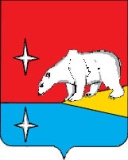 АДМИНИСТРАЦИЯГОРОДСКОГО ОКРУГА ЭГВЕКИНОТП О С Т А Н О В Л Е Н И ЕОб утверждении схемы расположения земельного участкаВ связи с проведением кадастровых работ, на основании статей 11.10, 39.2 Земельного кодекса Российской Федерации, Администрация городского округа Эгвекинот П О С Т А Н О В Л Я Е Т:	1. Утвердить прилагаемую схему размещения земельного участка в кадастровом квартале 87:06:050003, адрес (описание местоположения) – Чукотский автономный округ, Иультинский район, пгт. Эгвекинот, ул. Полярная, 1, категория земель – земли населенных пунктов, вид разрешённого использования – под размещение мест (площадок) накопления твёрдых коммунальных отходов, общая площадь – 6 кв.м.2. Настоящее постановление разместить на официальном сайте Администрации городского округа Эгвекинот в информационно-телекоммуникационной сети «Интернет».3. Настоящее постановление вступает в силу с момента его подписания.4. Контроль за исполнением настоящего постановления возложить на Управление финансов, экономики и имущественных отношений городского округа Эгвекинот                        (Шпак А.В.).Глава Администрации                                                                                         Р.В. Коркишко	Утвержденапостановлением Администрации	                     городского округа Эгвекинот    от 20 октября 2021 г. № 446-паСхемарасположения земельного участка на кадастровом плане территории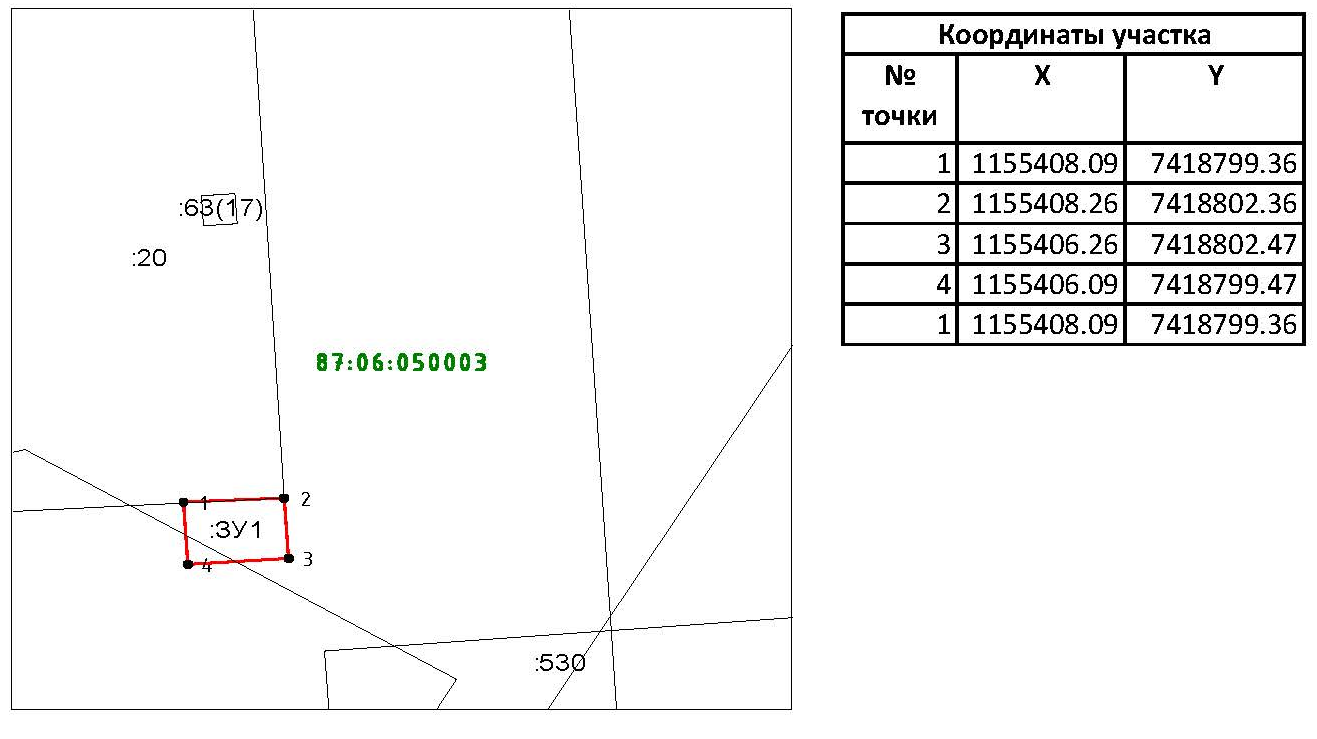                                                               М 1:500Условные обозначенияУсловный номер земельного участка ‐:ЗУ1 Площадь образуемого земельного участка 6 кв.м.Местоположение образуемого земельного участка   Чукотский автономный округ, Иультинский район, пгт. Эгвекинот, ул. Полярная, 1от 20 октября 2021 г.                                   № 446 - па                          п. Эгвекинотграница кадастрового кварталаграница образуемого земельного участкаграница земельного участка, сведения о котором содержатся в ГКН●характерная точка границы земельного участка